World History								Name:Mr. Murray								Date:The Roman Republic							Block:Social Division and Social ChangeWhat were patricians?What were plebeians? What happened in 494BC to help gain rights for plebeians? What rights did they get?What was the job of a tribune?What were the 12 Tables?How do the Twelve Tables compare to previous law codes (Sparta, Athens, and Hammurabi)?Army of the RepublicWhat two groups did Rome have to conquer before controlling all of the Italian Peninsula? What was a legion?What was the main payment for a legionnaire?Was the Roman Army more like that of Athens or Sparta?How did Rome treat conquered enemies?Why were roads built all over the Roman Empire?The Structure of the RepublicCompare the structure and provisions of government between the USA and Rome. 				Rome						USA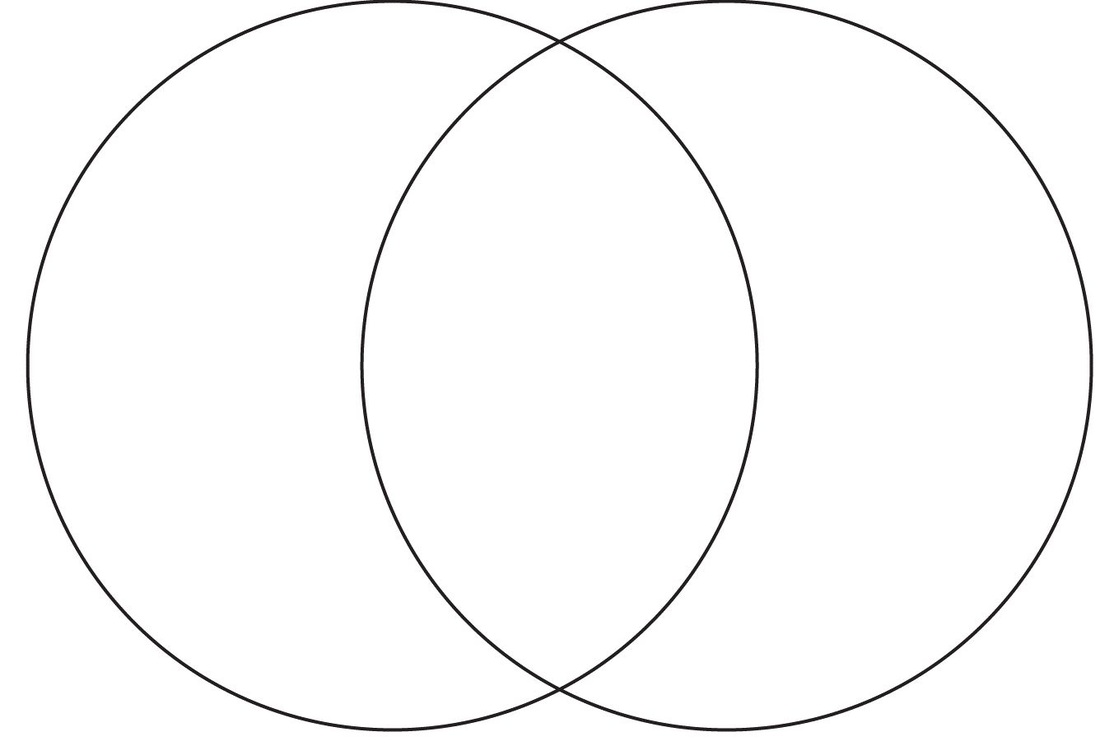 